Odkalovací vak na lisy LancmanFiltračné vrecko je navrhnuté a vyrobené výhradne na použitie vo vodných lisoch LANCMAN. Pri použití sa uistite, že rozmery vreciek zodpovedajú veľkosti lisu (vhodné pre model). Pokiaľ sa používa inak, výrobca neručí za výrobok. POUŽITIE A ÚDRŽBA FILTRAČNÉHO VRECA Na dosiahnutie vysokej kvality vína je nutné odslizenie muštu. Pri odtoku čistého muštu robí zvyšok – odslizenie 20-30%, toho čo sme odstránili alebo ešte necháme usadať. Pri filtrácii kalov alebo rmutov vložíme do lisu špeciálne upravené filtračné vrece. Ku kalu pridáme dávku kremeliny a niekoľkokrát dobre zamiešame. Vrece naplníme kalom a uzavrieme vstupný otvor tak, aby sme počas lisovania zabránili úniku kalu z vreca. Stláčanie rúrok môže trvať až 12 hodín. Nikdy neprekračujte maximálny tlak 1,5 baru. Po ukončenom lisovaní vrece opatrne vytiahneme z lisu. Po každej filtrácii je potrebné filtračné vrece dôkladne očistiť. Vrece, ktoré sme vybrali z lisu, obrátime naruby tak, aby mohla všetka sadlina, ktorá vo vreci zostala, vypadnúť von (vrece obrátime naruby podobným spôsobom ako sveter). Celý vnútorný povrch vreca obrátime naruby, dôkladne opláchneme prúdom vody. Vrece opäť obrátime naruby do pôvodného stavu a prúdom vody ho opláchneme aj na vonkajšom povrchu. Vrece necháme nejakú dobu visieť, aby odtiekla voda. Tak je vrece pripravené na opätovné použitie. Po prvom použití zmení vrece farbu z bielej na hnedú a také zostane aj po umytí. Po vykonanom filtrovaní vrece očistíme podľa vyššie popísaného postupu. Po čistení ho necháme dôkladne uschnúť a skladujeme v suchej miestnosti. Po dlhšom skladovaní pred opätovným použitím odporúčame dezinfekciu vreca. To urobíme tak, že h ponoríme do dezinfekčného prostriedku. Použijeme obyčajné dezinfekčné prostriedky na dezinfekciu vinárskeho náčinia (1% rozpustená kyselina sírová alebo 0,1% roztok kyseliny peroctovej). V prípade, keď pri čistení používate čistiaci prostriedok na umývanie riadu, mali by byť jeho dávky malé. Dôležité je dôkladné vymytie dostatočným množstvom vody. a môže spôsobiť poškodenie filtračného vreca. ZÁRUČNÉ PODMIENKY Vyhlasujeme: že stroj v záručnej lehote bude správne fungovať, pokiaľ ho budete používať v súlade s jeho účelom a návodom na bezpečné použitie, Záruka začne platiť ku dňu zakúpenia v maloobchode, čo preukážete potvrdeným záručným listom a originálnym účtom (pečiatka predajne, dátum predaja a podpis predavača). Záručná lehota: - na domáce použitie 6 mesiacov, - na profesionálne použitie 3 mesiace (priemysel). Upozornenie! Firma, sídlo predajcu a dátum odovzdania tovaru spotrebiteľovi sú zrejmé z predloženého účtu, ktorý je ako príloha súčasťou záručného listu a podmienkou jeho platnosti. Záručné podmienky! Pozor! Na servis prijímame iba očistené výrobky, v opačnom prípade môže servis zaúčtovať čistenie pred servisným zásahom. Záruka prestane platiť v nasledujúcich prípadoch: - nedodržiavanie návodu na použitie, - ak sa zistí, že predchádzajúcu opravu vykonávala nekompetentná osoba, - ak boli namontované neoriginálne náhradné diely, - nedbalé zaobchádzanie s výrobkom, - kvôli poškodeniam, ktoré vznikli kvôli mechanickým úderom vinou zákazníka alebo tretej osoby, - použitie pomôcky na profesijné alebo zárobkové činnosti. Doba zaisťovania servisu: 3 roky. Záruka sa nevzťahuje k spotrebnému materiálu, ktorý je uvedený v návode. V prípade zmeny modelu výrobku zaisťujeme náhradné diely v rovnocennom alternatívnom prevedení. ZÁRUČNÉ VYHLÁSENIE PLATÍ NA OPRAVY LEN NA ÚZEMIE SLOVENSKEJ REPUBLIKY! Za záručné podmienky ručí: Spuchlák – vinárske potreby, Pezinská ulica 5862, 901 01 Malacky. Odstránime veko lisu a vložíme vrece, ako je znázornené na obrázku 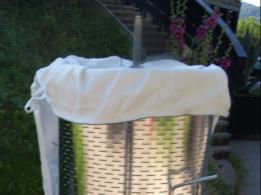 Rukami je potrebné otvor vrece podržať a naplniť kalom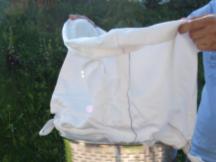 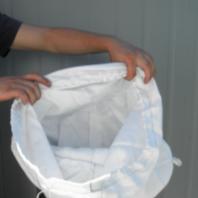 Po naplnení vreca kalom je potrebné koniec poskladať, ako je uvedené na obrázku aby neprišlo k poškodeniu vreca počas lisovaniaNásledne zatvoríme poklop a zaistíme prítlačnou maticouPri lisovaní sa nikdy nesmie prekročiť tlak 1,5 baru!!!